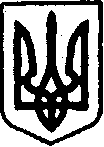 УКРАЇНАКЕГИЧІВСЬКА СЕЛИЩНА РАДАсмт КегичівкаКомісія з питань нагородження при Виконавчому комітеті Кегичівської селищної ради Протокол №120 січня 2023 року	смт Кегичівка          Початок о 10.00 годиніЗал засідань селищної радиПРИСУТНІ:Віталій БУДНИК, секретар селищної ради, голова Комісії, Віра ЗІМА, керуюча справами (секретар) виконавчого комітету селищної ради, заступник голови Комісії, Олена ТОПОВА, начальник Відділу організаційної                            та інформаційної роботи селищної ради, секретар Комісії, Леся АБРАМОВА, начальник загального відділу селищної ради, член Комісії, Оксана БАБОШИНА, начальник відділу управління персоналом селищної ради, член Комісії, Надія ПІДОСИНСЬКА, начальник відділу бухгалтерського обліку                     та звітності селищної ради-головний бухгалтер, член Комісії,                              Ганна КОНОШКО, начальник  Відділу культури селищної ради, член Комісії. ВИСТУПИВ:Віталій БУДНИК, секретар селищної ради, голова Комісії, який ознайомив присутніх з порядком денним засідання Комісії.ПОРЯДОК ДЕННИЙ:1. Про розгляд подання начальника відділу освіти, молоді та спорту Кегичівської селищної ради щодо оголошення Подяки Кегичівського селищного голови БОЙКО Наталії Анатоліївні, психологу Комунальної установи «Кегичівський центр професійного розвитку педагогічних працівників» Кегичівської селищної ради, РУБАН Тетяні Іванівні, заступнику директора з навчально-виховної роботи Комунальної закладу «Кегичівський ліцей» Кегичівської селищної ради, за високий професіоналізм, доброчесність та відповідальність під час вивчення практичного досвіду роботи вчителів початкових класів-учасників сертифікації та ХАРИТЮК Вікторії Вячеславівні, вчителю початкових класів комунального закладу «Кегичівський ліцей» Кегичівської селищної ради, за сумлінну творчу працю, ініціативність, високий рівень професійної і фахової майстерності, успішне проходження сертифікації у 2022 році відповідно до професійного стандарту «Вчитель початкових класів закладу загальної середньої освіти» Слухали (з першого питання): Віталія БУДНИКА, секретаря селищної ради, голову Комісії, який повідомив присутнім про те, що на адресу Кегичівської селищної ради надійшло подання від начальника відділу освіти, молоді та спорту Кегичівської селищної ради щодо оголошення Подяки Кегичівського селищного голови БОЙКО Наталії Анатоліївні, психологу Комунальної установи «Кегичівський центр професійного розвитку педагогічних працівників» Кегичівської селищної ради, РУБАН Тетяні Іванівні, заступнику директора з навчально-виховної роботи Комунальної закладу «Кегичівський ліцей» Кегичівської селищної ради, за високий професіоналізм, доброчесність та відповідальність під час вивчення практичного досвіду роботи вчителів початкових класів-учасників сертифікації та ХАРИТЮК Вікторії Вячеславівні, вчителю початкових класів комунального закладу «Кегичівський ліцей» Кегичівської селищної ради, за сумлінну творчу працю, ініціативність, високий рівень професійної і фахової майстерності, успішне проходження сертифікації у 2022 році відповідно до професійного стандарту «Вчитель початкових класів закладу загальної середньої освіти».ВИРІШИЛИ:Погодити кандидатури запропоновані начальником відділу освіти, молоді та спорту Кегичівської селищної ради щодо оголошення Подяки Кегичівського селищного голови БОЙКО Наталії Анатоліївні, психологу Комунальної установи «Кегичівський центр професійного розвитку педагогічних працівників» Кегичівської селищної ради, РУБАН Тетяні Іванівні, заступнику директора з навчально-виховної роботи Комунальної закладу «Кегичівський ліцей» Кегичівської селищної ради, за високий професіоналізм, доброчесність та відповідальність під час вивчення практичного досвіду роботи вчителів початкових класів-учасників сертифікації та ХАРИТЮК Вікторії Вячеславівні, вчителю початкових класів комунального закладу «Кегичівський ліцей» Кегичівської селищної ради, за сумлінну творчу працю, ініціативність, високий рівень професійної і фахової майстерності, успішне проходження сертифікації  у 2022 році відповідно до професійного стандарту «Вчитель початкових класів закладу загальної середньої освіти»  (одноголосно).Голова Комісії 								Віталій БУДНИКСекретар Комісії 							Олена ТОПОВА